УКРАЇНАПОЧАЇВСЬКА  МІСЬКА  РАДАСЬОМЕ СКЛИКАННЯДВАДЦЯТЬ ДРУГА СЕСІЯР І Ш Е Н Н Явід        травня    2017  року                                                           проектПро надання дозволу Почаївській Духовнійсемінарії  на  розроблення детального плану території   земельної   ділянки   заадресою м. Почаїв вул. Шевченка, 15     Враховуючи лист Почаївської Духовної семінарії ,  керуючись  ст.8,19 п. 3 ст.10,24 Закону України «Про регулювання містобудівної діяльності», ст.26 Закону України «Про місцеве самоврядування в Україні», Почаївська міська рада                                                                     вирішила:Надати дозвіл Почаївській Духовній семінарії  на розроблення детального плану території земельної ділянки площею 0,3429 га за адресою м.Почаїв вул.Шевченка,15 за кадастровим номером 6123410500:02:001:0268 для обслуговування нежитлових приміщень та реконструкцію їх під адміністративно – побутові приміщення із зміною цільового призначення земельної ділянки із земель для будівництва та обслуговування будівель торгівлі  в землі для будівництва та обслуговування будівель громадських та релігійних організацій.Визначити :замовником розроблення детального плану території  виконавчий комітет міської ради;відповідальними за розроблення та фінансування детального плану території – Почаївську Духовну семінарію.Відповідальним за розроблення та фінансування детального плану території, за погодженням з замовником:визначити проектну  організацію – розробника детального плану території з укладенням відповідної угоди;скласти з розробником детального плану території  завдання на його розроблення;забезпечити розроблення містобудівної документації;Контроль за виконанням даного рішення покласти на постійну комісію з питань містобудування, будівництва, земельних відносин та охорони навколишнього природного середовища.Капрічук О.М.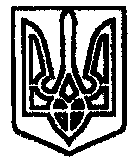 